Publicado en Madrid el 16/01/2017 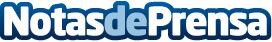 Protección inteligente para negocios y hogar: CleverLoop y sus cámaras con ‘criterio’La videovigilancia inteligente de esta empresa permite que los dispositivos aprendan del entorno en el que están colocados, con lo que el sistema se hace más eficiente y se avisa al usuario sólo cuando se dan eventos realmente inusuales en su propiedadDatos de contacto:Néstor Toledo910059232Nota de prensa publicada en: https://www.notasdeprensa.es/proteccion-inteligente-para-negocios-y-hogar-cleverloop-y-sus-camaras-con-criterio Categorias: Bricolaje Finanzas Emprendedores Ciberseguridad Seguros Dispositivos móviles http://www.notasdeprensa.es